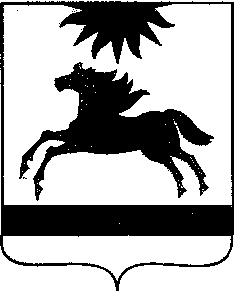 ЧЕЛЯБИНСКАЯ ОБЛАСТЬСОБРАНИЕ ДЕПУТАТОВАРГАЯШСКОГО МУНИЦИПАЛЬНОГО РАЙОНАРЕШЕНИЕ22 декабря 2021 г. № 194                                                             В соответствии Федеральным законом от 06 октября 2003 г. № 131- ФЗ «Об общих принципах организации местного самоуправления в Российской Федерации», Законом Челябинской области от 03 марта 2016г. № 323-ЗО «О порядке назначения и проведения опроса граждан в муниципальных образованиях Челябинской области", Уставом Аргаяшского муниципального районаСобрание депутатов Аргаяшского муниципального района РЕШАЕТ:1. Утвердить Положение о порядке назначения и проведения опроса граждан в Аргаяшском муниципальном» (приложение).2. Признать утратившим силу решение Собрания депутатов Аргаяшского муниципального района от 30.03.2016 № 20 Об утверждении Положения «О порядке назначения и проведения опроса граждан в Аргаяшском муниципальном районе».3. Ответственность за исполнение настоящего решения возложить на Председателя Собрания депутатов Аргаяшского муниципального района.4. Контроль исполнения данного решения поручить постоянной комиссии по социальной политике.5. Настоящее решение подлежит официальному опубликованию в информационном вестнике администрации и Собрания депутатов Аргаяшского муниципального района «Аргаяшский вестник» и размещению на официальном сайте Аргаяшского муниципального района. 6. Настоящее решение вступает в силу со дня его официального опубликования.Председатель Собрания депутатовАргаяшского муниципального района                                                          Л.Ф. ЮсуповаГлава Аргаяшского муниципального района							    И.В. ИшимовПоложение о порядке назначения и проведения опроса граждан в Аргаяшском муниципальном районеГлава 1. Опрос граждан1. Опрос граждан является формой участия населения в осуществлении местного самоуправления на территории Аргаяшского муниципального района.2. Опрос граждан проводится для выявления мнения населения и его учета при принятии решений Собранием депутатов Аргаяшского муниципального района (далее – Собрание депутатов) и главой Аргаяшского муниципального района (далее – глава района), а также органами государственной власти Челябинской области.Результаты опроса граждан носят рекомендательный характер.3. В опросе граждан имеют право участвовать жители Аргаяшского муниципального района, обладающие избирательным правом.4. Каждый гражданин участвует в опросе граждан непосредственно и обладает одним голосом.Глава 2. Правовая основа участия граждан в опросе граждан5. Правовую основу участия граждан в опросе граждан составляют Конституция Российской Федерации, Федеральный закон "Об общих принципах организации местного самоуправления в Российской Федерации", Закон Челябинской области № 322-ЗО от 03.03.2016 «О порядке назначения и проведения опроса граждан в муниципальных образованиях Челябинской области», Устав Аргаяшского муниципального района, нормативные правовые акты Собрания депутатов. Глава 3. Инициатива проведения опроса граждан6. Опрос граждан проводится по инициативе:1) Собрания депутатов или главы района - по вопросам местного значения;2) органов государственной власти Челябинской области – для учета мнения граждан при принятии решений об изменении целевого назначения земель Аргаяшского муниципального района для объектов регионального и межрегионального значения.3) жителей Аргаяшского муниципального района или его части, в которых предлагается реализовать инициативный проект, достигших шестнадцатилетнего возраста, – для выявления мнения граждан о поддержке данного инициативного проекта.Глава 4. Принятие решения о назначении опроса граждан7. Решение о назначении опроса граждан принимается Собранием депутатов в течение 30 дней со дня поступления инициативы о проведении опроса граждан. Для проведения опроса граждан может использоваться официальный сайт Аргаяшского муниципального района в информационно-телекоммуникационной сети "Интернет".8. В нормативном правовом акте Собрания депутатов о назначении опроса граждан устанавливаются:1) дата и сроки проведения опроса граждан;2) формулировка (формулировки) вопроса (вопросов), предлагаемого (предлагаемых) при проведении опроса граждан;3) методика проведения опроса граждан;4) форма опросного листа;5) минимальная численность жителей Аргаяшского муниципального района, участвующих в опросе граждан.6) порядок идентификации участников опроса в случае проведения опроса граждан с использованием официального сайта Аргаяшского муниципального района в информационно-телекоммуникационной сети "Интернет".9. Опрос граждан проводится не позднее трех месяцев со дня принятия решения о назначении опроса граждан.10. Жители Аргаяшского муниципального района должны быть проинформированы о проведении опроса граждан в порядке, определенном Собранием депутатов, не менее чем за 10 дней до дня его проведения.Глава 5. Методика проведения опроса граждан11. Методика проведения опроса граждан устанавливается нормативным правовым актом Собрания депутатов о назначении опроса граждан и может предусматривать проведение опроса граждан путем тайного или открытого голосования.12. Тайное голосование проводится по опросным листам в пунктах проведения опроса граждан.Открытое голосование проводится по опросным листам в пунктах проведения опроса граждан и (или) по месту жительства участников данного опроса, а также с использованием официального сайта Аргаяшского муниципального района в информационно-телекоммуникационной сети "Интернет".Гражданин принимает участие в голосовании по опросным листам при предъявлении паспорта или иного документа, удостоверяющего его личность.Глава 6. Комиссия по проведению опроса граждан13. В целях организации проведения опроса граждан Собранием депутатов формируется комиссия по проведению опроса граждан (далее - комиссия).В состав комиссии входят представители инициатора проведения опроса граждан, Собрания депутатов, администрации Аргаяшского муниципального района, общественности. В состав комиссии также могут входить ученые, специалисты в соответствующих областях знаний.14. Порядок избрания и работы комиссии, численный состав комиссии определяются нормативным правовым актом Собрания депутатов.15. Комиссия созывается не позднее чем на третий день после дня принятия решения о назначении опроса граждан и на первом заседании избирает из своего состава председателя комиссии, заместителя председателя комиссии и секретаря комиссии.16. Полномочия комиссии прекращаются после дня передачи результатов опроса граждан Собранию депутатов.Глава 7. Территория проведения опроса граждан17. Опрос граждан проводится на всей территории Аргаяшского муниципального района или на части его территории.Территория проведения опроса граждан определяется нормативным правовым актом Собрания депутатов о назначении опроса граждан.18. В соответствии с установленной методикой проведения опроса граждан комиссией могут определяться пункт (пункты) опроса граждан, где будет осуществляться голосование, и (или) порядок осуществления голосования по месту жительства участников данного опроса.В каждом населенном пункте на территории проведения опроса граждан должно быть предусмотрено наличие не менее одного пункта опроса граждан. В случае проведения опроса граждан в нескольких пунктах опроса граждан комиссия определяет количество и местонахождение пунктов опроса граждан.19. Списки пунктов опроса граждан с указанием их местонахождения, местонахождение комиссии доводятся до сведения жителей Аргаяшского муниципального района в порядке, определенном Собранием депутатов, не позднее чем за 10 дней до дня его проведения.Глава 8. Список участников опроса граждан20. Список участников опроса граждан составляется комиссией по каждому пункту опроса граждан.21. В списке участников опроса граждан указываются фамилия, имя, отчество, год рождения и адрес места жительства участника опроса граждан. Список участников опроса граждан составляется комиссией не позднее чем за 15 дней до дня проведения опроса граждан.Дополнительное включение в список участников опроса граждан жителей Аргаяшского муниципального района, обладающих правом на участие в опросе граждан в соответствии с настоящим положением, допускается в любое время, в том числе в день проведения опроса граждан.Глава 9. Опросный лист22. Опросный лист должен содержать формулировку (формулировки) вопроса (вопросов), предлагаемого (предлагаемых) при проведении опроса граждан, и варианты волеизъявления голосующего словами "За" или "Против", а также разъяснения о порядке его заполнения.23. Опросный лист подписывается председателем комиссии и секретарем комиссии.24. Форма опросного листа устанавливается нормативным правовым актом Собрания депутатов о назначении опроса граждан.Глава 10. Определение результатов опроса граждан25. После проведения опроса граждан комиссия осуществляет подсчет голосов участников опроса граждан и составляет протокол о результатах опроса граждан, в котором указываются:1) общее число граждан, имеющих право на участие в опросе граждан;2) число граждан, принявших участие в опросе граждан;3) количество голосов, поданных за вопрос, вынесенный на опрос граждан;4) количество голосов, поданных против вопроса, вынесенного на опрос граждан;5) одно из следующих решений:а) признание опроса граждан состоявшимся;б) признание опроса граждан несостоявшимся.2. В случае проведения опроса граждан по нескольким вопросам подсчет голосов участников опроса граждан и составление протокола о результатах опроса граждан производятся отдельно по каждому вопросу.26. Опрос граждан признается несостоявшимся в случае, если число граждан, принявших участие в опросе граждан, меньше минимального числа граждан, установленного в нормативном правовом акте Собрания депутатов о назначении опроса граждан.27. Протокол о результатах опроса граждан подписывается председателем комиссии, заместителем председателя комиссии, секретарем комиссии и иными членами комиссии и вместе с опросными листами направляется в течение 10 дней со дня определения результатов опроса граждан в Собрание депутатов.Собрание депутатов в течение трех дней со дня получения результатов опроса граждан информирует главу Аргаяшского муниципального района или орган государственной власти Челябинской области, являющихся инициаторами проведения опроса граждан, о результатах опроса граждан.28. Результаты опроса граждан подлежат опубликованию (обнародованию) Собранием депутатов не позднее 15 дней со дня определения результатов опроса граждан.29. Хранение документации опроса граждан осуществляется в соответствии с законодательством Российской Федерации и Челябинской области об архивном деле.11. Финансовое обеспечение проведения опроса граждан30. Финансирование мероприятий, связанных с подготовкой и проведением опроса граждан, осуществляется:1) за счет средств местного бюджета – при проведении опроса граждан по инициативе органов местного самоуправления или жителей муниципального образования;2) за счет средств областного бюджета – при проведении опроса граждан по инициативе органов государственной власти Челябинской области.Об утверждении положения о порядке назначения и проведения опроса граждан в Аргаяшском муниципальном районеПриложение к решению Собрания депутатовАргаяшского муниципального районаот 22 декабря 2021 г. № 194